Crosscut Symbols for Whiteboard.fiMatch the pictures from the bottom right corner with the cross cutting concept you think they match.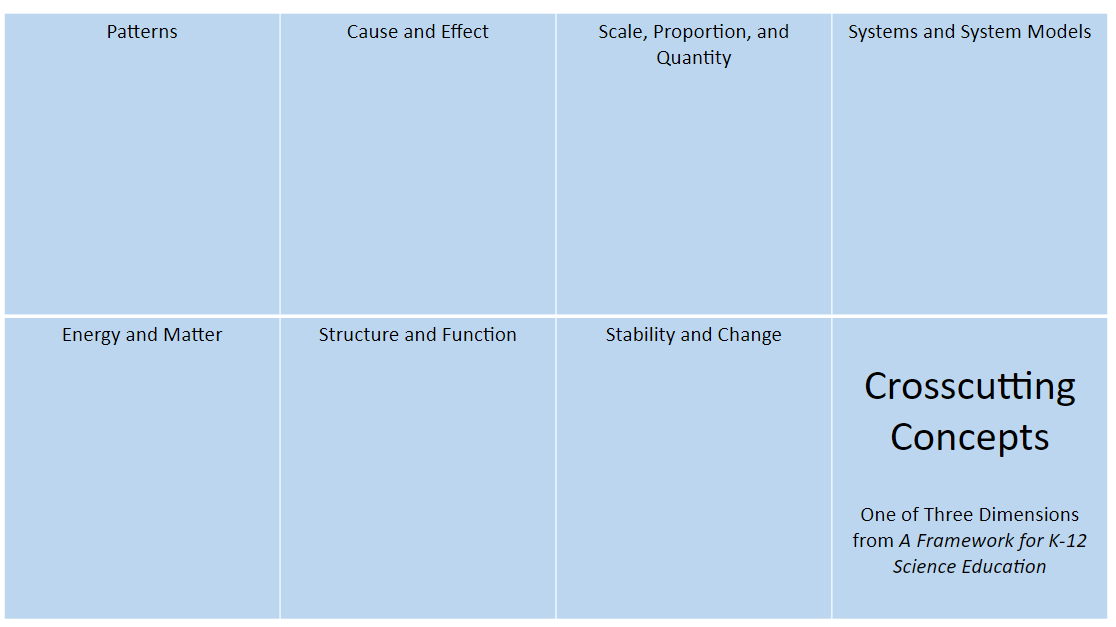 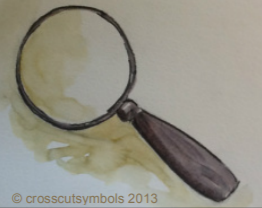 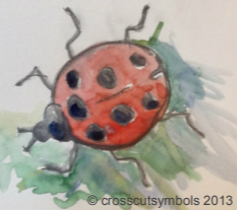 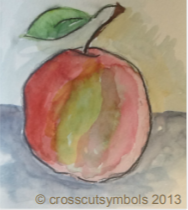 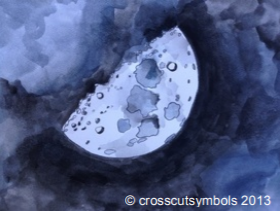 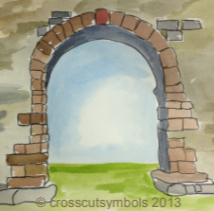 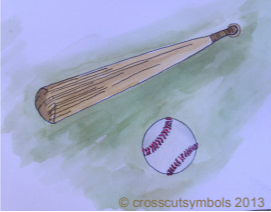 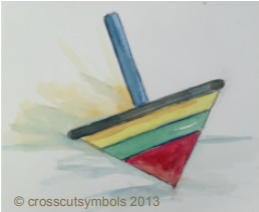 